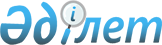 "Тұрғын үй көмегін көрсетудің тәртібі мен мөлшерін айқындау туралы" Қызылорда қалалық мәслихатының 2014 жылғы 27 наурыздағы № 27/3 шешіміне өзгерістер енгізу туралыҚызылорда қалалық мәслихатының 2015 жылғы 23 маусымдағы № 43/5 шешімі. Қызылорда облысының Әділет департаментінде 2015 жылғы 13 шілдеде № 5052 болып тіркелді      "Қазақстан Республикасындағы жергілікті мемлекеттік басқару және өзін-өзі басқару туралы" Қазақстан Республикасының 2001 жылғы 23 қаңтардағы Заңына және "Нормативтік құқықтық актілер туралы" Қазақстан Республикасының 1998 жылғы 24 наурыздағы Заңына сәйкес Қызылорда қалалық маслихаты ШЕШІМ ҚАБЫЛДАДЫ:

      1.  "Тұрғын үй көмегін көрсетудің тәртібі мен мөлшерін айқындау туралы" Қызылорда қалалық мәслихатының 2014 жылғы 27 наурыздағы № 27/3 шешіміне (нормативтік құқықтық актілерді мемлекеттік тіркеу Тізілімінде № 4639 тіркелген, 2014 жылдың 23 сәуірінде № 22-23 (1045-1046) "Ақмешіт ақшамы" газетінде, 2014 жылдың 23 сәуірінде № 17 (333) "Ел тілегі" газетінде жарияланған) мынадай өзгерістер енгізілсін:

      көрсетілген шешімнің қосымшасында:

      1-тармағының 1) тармақшасы жаңа редакцияда жазылсын:

      "жекешелендiрiлген тұрғынжайларда тұратын немесе мемлекеттiк тұрғын үй қорындағы тұрғын үй-жайларды (пәтерлердi) жалдаушылар (қосымша жалдаушылар) болып табылатын отбасыларға (азаматтарға) кондоминиум объектісінің ортақ мүлкін күтіп-ұстауға жұмсалатын шығыстарды";

      1-тармағының 2) тармақшасы жаңа редакцияда жазылсын:

      "тұрғынжайдың меншiк иелерi немесе жалдаушылары (қосымша жалдаушылар) болып табылатын отбасыларға (азаматтарға) коммуналдық қызметтердi және қалалық телекоммуникация желiсiне қосылған телефонға абоненттiк төлемақының өсуi бөлiгiнде байланыс қызметтерiн тұтынуына";

      1-тармағының 3) тармақшасы жаңа редакцияда жазылсын:

      "жергiлiктi атқарушы орган жеке тұрғын үй қорынан жалға алған тұрғынжайды пайдаланғаны үшiн жалға алу төлемақысын төлеуге"; 

      2.  Осы шешім алғашқы ресми жарияланған күнінен кейін күнтізбелік он күн өткен соң қолданысқа енгізіледі.


					© 2012. Қазақстан Республикасы Әділет министрлігінің «Қазақстан Республикасының Заңнама және құқықтық ақпарат институты» ШЖҚ РМК
				
      Қызылорда қалалық мәслихатының

Қызылорда қалалық

      кезекті ХХХХІІІ

мәслихатының хатшысы

      сессиясының төрайымы

      А. ЕРЕЖЕЕВА

И. ҚҰТТЫҚОЖАЕВ
